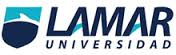 UNIVERSIDAD GUADALAJARA LAMARACTIVIDAD 2, PARCIAL 2MetaanálisisMEDICINA BASADA EN EVIDENCIASKarina De La Fuente Fajardo8° C MedicinaLME 3257ENFERMEDAD DE PARKINSON TEMPRANA Y TABACO: METANÁLISISSe define como la enfermedad que produce los síntomas iniciales entre los 21 y los 39 años. Se han publicado varias investigaciones en pacientes con síntomas a temprana edad y algunos no aceptaron la definición del inicio de los primeros síntomas en <40 años e incluyeron pacientes con inicio de 50 años. Se demuestra una frecuencia familiar sospechosa y una base genética bien aceptada.El objetivo de este artículo es examinar la asociación entre el Parkinson y tabaquismo.MATERIALES Y METODOSInformaciónCriterios de inclusiónCriterios de exclusiónExtracción de datosMétodos para combinar resultados; se utilizó para el odds ratio y el riesgo relativoRESULTADOSSe localizaron 5 estudios de casos y controles que trataban de manera específica la enfermedad de Parkinson, estos comparaban enfermos con parkinson y sin parkinson, respecto al consumo de tabaquismo y se comparaban con fumadores y no fumadores.Dos representaban riesgo en <50 años, dos en <45 años y uno en <40 años.DISCUSIÓNSe ha informado sobre el efecto protector del tabaco contra la enfermedad de Parkinson; ninguna revisión intentó examinar efectos en enfermos de Parkinson con inicio temprano, estos reconocieron hábitos tabáquicos más precoces que enfermos con inicio tardío.Este metaanálisis demuestra el efecto protector del tabaco contra la enfermedad de Parkinson y coincide con los resultados obtenidos en otras revisiones que no consideraron la edad de inicio de Parkinson.